                	Wickenden Panel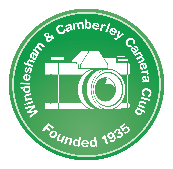       Title of panel:___________________________ Date:______    1    2    3    4    5                Print title:__________________________    Photographer:_______________                                          	Wickenden Panel      Title of panel:___________________________ Date:______    1    2    3    4    5                Print title:__________________________    Photographer:_______________                                          	Wickenden Panel      Title of panel:___________________________ Date:______    1    2    3    4    5                Print title:__________________________    Photographer:_______________                                          	Wickenden Panel      Title of panel:___________________________ Date:______    1    2    3    4    5                Print title:__________________________    Photographer:_______________                                          	Wickenden Panel      Title of panel:___________________________ Date:______    1    2    3    4    5                Print title:__________________________    Photographer:_______________                          